BrazilBrazilBrazilBrazilNovember 2023November 2023November 2023November 2023MondayTuesdayWednesdayThursdayFridaySaturdaySunday12345All Souls’ Day678910111213141516171819Republic Day2021222324252627282930NOTES: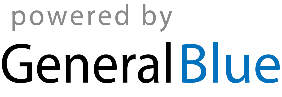 